Label the Muscles of the Body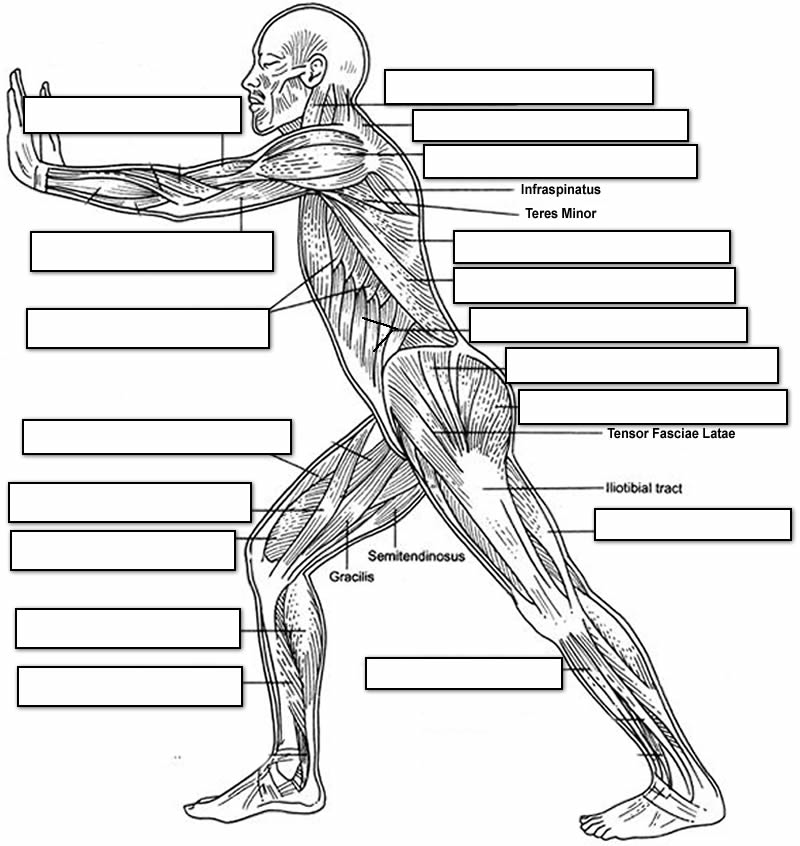 